Think: How do a volcano and its glaciers interact and work together at Mount Rainier? 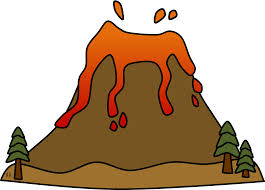 __________________________________________________________________________________________________________________________________________________________________________________________________________________________________________________________________________________________________________________________________________________________________________________________________________________________________________________________________________________________________________________________________________________________________Compare: A Volcano and its Glaciers interact and work together like __________________________________________________________. Explain your simile below either in words or images.__________________________________________________________________________________________________________________________________________________________________________________________________________________________________________________________________________________________________________________________________________________________________________________________________________________________________________________________________________________________________________________________________________________________________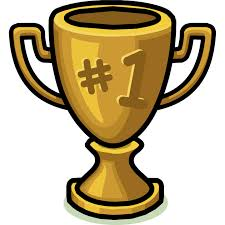 